 Kraków, dnia 20 maja 2020 r.SPECYFIKACJA ISTOTNYCH WARUNKÓW ZAMÓWIENIA  zwana dalej w skrócie SIWZNazwa (firma) oraz adres Zamawiającego.Uniwersytet Jagielloński, ul. Gołębia 24, 31-007 Kraków.Jednostka prowadząca sprawę:Dział Zamówień Publicznych UJ, ul. Straszewskiego 25/2, 31-113 Kraków;tel. +4812-432-44-50; fax +4812-663-39-14;	e-mail: bzp@uj.edu.pl strona internetowa www.uj.edu.pl  	miejsce publikacji ogłoszeń i informacji: www.przetargi.uj.edu.pl/ogloszenia-o-postepowaniach Dział Zamówień Publicznych UJ, ul. Straszewskiego 25/2, 31-113 Kraków, pracuje od poniedziałku do piątku w godzinach od 7:30 do 15:30, z wyłączeniem dni ustawowo wolnych od pracy. Tryb udzielenia zamówienia.Postępowanie prowadzone jest w trybie przetargu nieograniczonego, zgodnie z przepisami ustawy z dnia 29 stycznia 2004 r. – Prawo Zamówień Publicznych, zwanej w dalszej części ustawą „PZP” (t. j. Dz. U. 2019 poz. 1843 ze zm.), a wartość szacunkowa zamówienia jest wyższa niż tzw. „progi unijne” określone w przepisach wydanych na podstawie art. 11 ust. 8 ustawy PZP. W toku postępowania, Zamawiający zastosuje tzw. „procedurę odwróconą”, określoną w art. 24 aa ustawy PZP.W niniejszym postępowaniu ze względu na wartość zamówienia, komunikacja między Zamawiającym a Wykonawcami odbywa się w formie elektronicznej, za pośrednictwem miniPortalu https://miniportal.uzp.gov.pl/, ePUAPu https://epuap.gov.pl/wps/portal oraz poczty elektronicznej, na zasadach i w trybie określonym w pkt 8) niniejszej SIWZ. Postępowanie prowadzone jest przez komisję przetargową powołaną do przeprowadzenia niniejszego postępowania o udzielenie zamówienia publicznego.Do czynności podejmowanych przez Zamawiającego i Wykonawców w postępowaniu 
o udzielenie zamówienia stosuje się przepisy powołanej ustawy PZP oraz aktów wykonawczych wydanych na jej podstawie, a w sprawach nieuregulowanych przepisy ustawy z dnia 23 kwietnia 1964 r. - Kodeks cywilny (t. j. Dz. U. 2019 poz. 1145 ze zm.).Opis przedmiotu zamówienia.Przedmiotem postępowania i zamówienia jest wyłonienie Wykonawcy w zakresie usług utrzymania Zintegrowanego Informatycznego Systemu Wspomagania Zarządzania Uczelnią opartego na oprogramowaniu SAP dla Uniwersytetu Jagiellońskiego 
w Krakowie (dalej jako: System).Zakres zamówienia obejmuje w szczególności:usługi utrzymania, to jest pielęgnację (maintenance) oraz usuwanie usterek (serwis) Zintegrowanego Informatycznego  Systemu  Wspomagania Zarządzania Uczelnią opartego na oprogramowaniu SAP w celu zapewnienia ciągłości poprawnej i bezawaryjnej pracy Systemu oraz niezakłóconego korzystania z Systemu przez użytkowników; przy czym w okresie od 1 września 2020 r. do 18 października 2020 r.  Wykonawca będzie uczestniczył w przekazaniu wiedzy przez poprzedniego Wykonawcę, wskazanego przez Zamawiającego oraz zaznajamiał się z Systemem, a w terminie dwóch miesięcy przed zakończeniem Umowy  będzie świadczył usługę przekazania wiedzy na rzecz kolejnego Wykonawcy w przypadku zamówienia którejkolwiek z tych usług przez Zamawiającego;świadczenie  usług  dodatkowych,   t.j.   rozwojowych   oraz   edukacyjnych 
w łącznej liczbie do 420 osobodni w przypadku ich zamówienia przez Zamawiającego, w tym 70 osobodni przeznaczonych na świadczenie usług edukacyjnych oraz 350 osobodni na świadczenie usług rozwojowych;wykonanie rozdzielnika kosztów - raportu „Lista Płac” - usługi opcjonalnej na żądanie Zamawiającego złożone w terminie 2 miesięcy od dnia zawarcia Umowy;Do wykonania przedmiotu zamówienia konieczne jest, aby Wykonawca posiadał 
i złożył nie później niż w dniu zawarcia umowy aktualne certyfikaty uprawniające do świadczenia usług objętym zamówieniem, tj.:Certyfikat „Partner Center of Expertise” (PCOE); Certyfikat „Support Authorization-SAP Analytics” lub „Support Authorization-SAP BAiO”;Certyfikat „Support Authorization-SAP HANA”.Wyłoniony Wykonawca będzie zobowiązany do zachowania aktualności i ciągłości wszystkich certyfikatów wskazanych w SIWZ w całym okresie realizacji zamówienia.Szczegółowy opis przedmiotu zamówienia określający parametry i wymagania techniczno-funkcjonalne bądź ich maksymalne lub minimalne zakresy lub inne niezbędne cechy, ilości, jak i inne istotne dla wykonania zamówienia informacje zawierają następujące załączniki do Wzoru umowy (Załącznik nr 3 do SIWZ)   będące jej integralną częścią:Załącznik nr 3 do wzoru umowy – Opis Zintegrowanego Informatycznego Systemu Wspomagania Zarządzania Uczelnią funkcjonującego u Zamawiającego, Załącznik nr 4 do wzoru umowy – Szczegółowy zakres czynności Wykonawcy wykonywanych w ramach Usługi utrzymania Zintegrowanego Informatycznego Systemu Wspomagania Zarządzania Uczelnią opartego na oprogramowaniu SAP,Załącznik nr 5 do wzoru umowy – Szczegółowe zasady zamawiania, wykonywania, odbioru oraz ustalania podstaw wynagrodzenia Wykonawcy za świadczenie Usług dodatkowych,Załącznik nr 6 do wzoru umowy – Specyfikacja rozdzielnika kosztów - raportu „Lista Płac”.Na wniosek Wykonawcy Zamawiający udzieli bardziej szczegółowych informacji 
w swojej siedzibie, w tym umożliwi zapoznanie się z systemem wdrożonym 
u Zamawiającego – instalacjami systemu deweloperskiego (ERP, Portal, BW, PI, GW, BO) o konfiguracji zgodnej z systemem produkcyjnym, obejrzenie dokumentacji i przekaże bardziej szczegółowe informacje w szczególności:  architekturę systemów objętych utrzymaniem (powiązania, rodzaje serwerów, systemy operacyjne), wersje komponentów, liczbę transakcji Z-towych, liczbę użytkowników, wolumeny danych na systemach produkcyjnych, przy czym dostęp do systemów ograniczony jest tylko do odczytu bez możliwości kopiowania danych, a całość sesji będzie nagrywana przy pomocy dedykowanego oprogramowania. W celu skorzystania z możliwości opisanej wyżej, Wykonawca powinien ustalić taką możliwość dostępu składając wniosek do przedstawiciela Zamawiającego wskazanego w punkcie 8) SIWZ. Pracownicy Zamawiającego mogą poświęcić jednemu Wykonawcy do sześciu godzin roboczych, w tym zapewnią dostęp nie dłuższy niż cztery godziny łącznie do wszystkich systemów deweloperskich. Zapoznanie się z Systemem warunkowane jest uprzednim podpisaniem przez Wykonawcę zobowiązania do zachowania poufności. Zamawiający nie przewiduje możliwości publikacji dokumentacji Systemu, ani jej fragmentów poza tym co zawarto w materiałach przetargowych. Zamawiający nie przewiduje udostępnienia Systemu poprzez sieć publiczną.Zamawiający informacyjnie podaje dane o liczbie zgłoszeń oraz czasach naprawy 
w godzinach w latach 2018-2019:Liczby zgłoszeń błędów z priorytetem „błąd krytyczny”, „błąd poważny” oraz „błąd zwykły” – zarejestrowane w okresie 01.2018 – 12.2019:błąd krytyczny – 1 zgłoszeniebłąd poważny – 25 zgłoszeńbłąd zwykły – 144 zgłoszeniaZamawiający wymaga zakończenia Naprawy w niżej określonych maksymalnych terminach liczonych od chwili Zgłoszenia Serwisowego. Zamawiający zastrzega, iż skrócenie Czasu Naprawy stanowi kryterium merytoryczne oceny ofert. Zamawiający wymaga, aby  zamówienie  wykonywane  było  w języku  polskim, w szczególności w zakresie świadczenia wszelkich usług, w tym związanej z nim wymiany korespondencji oraz ewentualnych dostaw niezbędnych dla realizacji zamówienia.Wykonawca musi zapewnić realizację zamówienia we wskazanym w pkt 4) SIWZ terminie.Wykonawca musi w ramach składanej oferty dołączyć wyliczenie wynagrodzenia ryczałtowego, obliczonego w oparciu o indywidualną kalkulację, z podaniem cen jednostkowych określonych usług lub innych świadczeń, przy uwzględnieniu wymogów wynikających z postanowień niniejszej SIWZ, zgodnie z wzorem tabelarycznym stanowiącym Załącznik nr 2 do wzoru Formularza oferty. Wzór tabelaryczny nie określa zamkniętego katalogu usług lub innych świadczeń Wykonawcy stanowiących przedmiot zamówienia.Wykonawca musi zaoferować przedmiot zamówienia zgodny z wymogami Zamawiającego określonymi w SIWZ.W przypadku,  gdy  Wykonawca  zamierza  wykonywać  przedmiot  zamówienia z pomocą podwykonawców, do oferty musi być załączony wykaz podwykonawców z zakresem powierzonych im zadań (części zamówienia). Niedopuszczalne jest dalsze podwykonawstwo, to jest wykonywanie części przedmiotu zamówienia przypadającej na danego podwykonawcę przy pomocy kolejnego podwykonawcy.Wykonawca powinien przedłożyć uzupełniony i podpisany Formularz oferty wraz z Załącznikami lub złożyć ofertę odpowiadającą ich treści.Wykonawca musi dołączyć do oferty wszystkie dokumenty wymagane w SIWZ.Oznaczenie przedmiotu zamówienia według kodu Wspólnego Słownika Zamówień CPV: 72250000-2 Usługi w zakresie konserwacji i wsparcia systemów, 72514300-4 Usługi w zakresie konserwacji systemów komputerowych, 72514200-3 Usługi rozbudowy systemów komputerowych.Sposób i zasady wykonania zamówienia zawarte zostały we wzorze umowy i jej Załącznikach (Załącznik nr 3 do SIWZ).Termin wykonania zamówienia. Wykonawca zobowiązuje się wykonywać usługi określone w Umowie w następujących terminach: świadczenie usługi utrzymania Systemu – w sposób ciągły w czasie obowiązywania Umowy przez okres obowiązywania umowy, tj. począwszy od 19 października 2020 r. do 31 sierpnia 2022 r.;w okresie od 1 września 2020 r. do 18 października 2020 r.  Wykonawca będzie uczestniczył w przekazaniu wiedzy przez poprzedniego Wykonawcę, wskazanego przez Zamawiającego oraz zaznajamiał się z Systemem; świadczenie Usług dodatkowych – w zależności od potrzeb Zamawiającego w całym okresie obowiązywania umowy do momentu wyczerpania limitu; wykonanie rozdzielnika kosztów - raportu „Lista Płac” w terminie rocznym od zgłoszenia żądania wykonania tej usługi przez Zamawiającego.;w okresie dwóch miesięcy przed upływem terminu obowiązywania Umowy – Wykonawca będzie świadczył usługę przekazania wiedzy na rzecz kolejnego Wykonawcy w razie zamówienia takiej usługi przez Zamawiającego.W przypadku niepodpisania umowy przed dniem 1 września 2020 r., Zamawiający dopuszcza możliwość zmiany terminów określonych  w SIWZ i w  Załącznikach o liczbę dni opóźnienia względem określonego w ust. 1 terminu początkowego obowiązywania umowy.Opis warunków podmiotowych udziału w postępowaniuKompetencje lub uprawnienia do prowadzenia określonej działalności zawodowej, o ile wynika to z odrębnych przepisów – Zamawiający nie wyznacza warunku w tym zakresie, Sytuacja ekonomiczna lub finansowa - o udzielenie zamówienia mogą ubiegać się Wykonawcy, którzy wykażą, że posiadają środki finansowe lub zdolność kredytową w wysokości co najmniej 500 000,00 PLN (słownie: pięćset tysięcy złotych, 00/100 PLN).Zdolność techniczna lub zawodowa - o udzielenie zamówienia mogą ubiegać się Wykonawcy, którzy wykażą, że:dysponują osobami zdolnymi do realizacji zamówienia, tj.:na potrzeby utrzymania Systemu co najmniej jednego Kierownika utrzymania posiadającego:co najmniej 3-letnie doświadczenie w utrzymaniu systemu SAP ERP,aktualny certyfikat potwierdzający znajomość metodyki zarządzania projektem;na potrzeby utrzymania grupy Finanse i Księgowość systemu SAP (Moduły: Finanse i Księgowość, Zarządzanie środkami trwałymi, Controling, Budżetowanie, Gospodarka materiałowa, Sprzedaż i dystrybucja, Podatek od towarów i usług, Inwentaryzacja), co najmniej 2 osoby posiadające:co najmniej 3-letnie doświadczenie w utrzymaniu systemu SAP ERP zawierającego co najmniej 3 Moduły z grupy Finanse i Księgowość,aktualny certyfikat potwierdzający zdanie Międzynarodowego Egzaminu Certyfikacyjnego SAP dotyczącego Modułu Finanse i Księgowość (FI) lub Controling (CO).na potrzeby utrzymania grupy Badania Naukowe (Moduły: Badania Naukowe - cz. niefinansowa, Finanse i Księgowość Badań Naukowych), co najmniej 1 osobę posiadającą: co najmniej 3-letnie doświadczenie w utrzymaniu systemu SAP ERP zawierającego co najmniej 1 Moduł z grupy Badania Naukowe, aktualny certyfikat potwierdzający zdanie Międzynarodowego Egzaminu certyfikacyjnego SAP dotyczącego Modułu Zarządzania projektem (PS).na potrzeby utrzymania grupy Kadry i Płace w zakresie kadr co najmniej 1 osobę posiadającą:co najmniej 3-letnie doświadczenie w utrzymaniu systemu SAP ERP zawierającego Moduł Kadry,aktualny certyfikat potwierdzający zdanie Międzynarodowego Egzaminu Certyfikacyjnego SAP dotyczącego Modułu Administrowania kadrami (HR-PA).na potrzeby utrzymania grupy Kadry i Płace w zakresie płac co najmniej 1 osobę posiadającą:co najmniej 3-letnie doświadczenie w utrzymaniu systemu SAP ERP zawierającego Moduł Płace,aktualny certyfikat potwierdzający zdanie Międzynarodowego Egzaminu Certyfikacyjnego SAP dotyczącego Modułu Lista płac (HR-PY).na potrzeby utrzymania w obszarze BASIS co najmniej 1 osobę posiadającą:co najmniej 3-letnie doświadczenie w utrzymaniu systemu SAP ERP w Module BASIS SAP,aktualny certyfikat potwierdzający zdanie Międzynarodowego Egzaminu Certyfikacyjnego SAP dotyczącego Modułu BASIS.na potrzeby utrzymania grupy Pozostałe obszary ERP (Moduły: Podróże służbowe, Inwestycje, Zakupy, Zarządzanie nieruchomościami) co najmniej 1 osobę posiadającą:co najmniej 3-letnie doświadczenie w utrzymaniu systemu SAP ERP zawierającego co najmniej 1 Moduł z grupy Pozostałe obszary ERP,aktualny certyfikat potwierdzający zdanie Międzynarodowego Egzaminu Certyfikacyjnego SAP dotyczącego Modułu Zarządzanie nieruchomościami (RE) lub Inwestycje (IM) lub Gospodarka materiałowa (Zakupy) (MM) lub Podróże służbowe (FI-TV).na potrzeby utrzymania grupy Business Object (Moduły: Business Object, Hurtownia danych) co najmniej 1 osobę posiadającą:co najmniej 3-letnie doświadczenie w utrzymaniu systemu SAP ERP zawierającego co najmniej 1 Moduł z grupy Business Object,aktualny certyfikat potwierdzający zdanie Międzynarodowego Egzaminu Certyfikacyjnego SAP dotyczącego Modułu Business Object (BOBJ) lub Hurtownia danych (BW);na potrzeby utrzymania Systemu od strony programistycznej co najmniej 1 osobę posiadającą:co najmniej 3-letnie doświadczenie w zakresie programowania w języku ABAP,aktualny certyfikat potwierdzający zdanie Międzynarodowego Egzaminu Certyfikacyjnego SAP dotyczącego języka ABAP;na potrzeby utrzymania Systemu w zakresie SAP Fiori co najmniej 1 osobę posiadającą:co najmniej 3-letnie doświadczenie w zakresie SAP Fiori,aktualny certyfikat potwierdzający zdanie Międzynarodowego Egzaminu Certyfikacyjnego SAP dotyczącego SAP Fiori;na potrzeby utrzymania Systemu w zakresie SAP Workflow co najmniej 
1 osobę posiadającą:co najmniej 3-letnie doświadczenie w zakresie SAP Workflow,aktualny certyfikat potwierdzający zdanie Międzynarodowego Egzaminu Certyfikacyjnego SAP dotyczącego SAP Workflow;na potrzeby utrzymania Systemu w zakresie SAP HANA co najmniej 
1 osobę posiadającą:co najmniej 3-letnie doświadczenie w zakresie SAP HANA,aktualny certyfikat potwierdzający zdanie Międzynarodowego Egzaminu Certyfikacyjnego SAP dotyczącego SAP HANA;posiadają niezbędną wiedzę i doświadczenie, tzn.: w okresie ostatnich 3 lat przed upływem terminu składania ofert o udzielenie zamówienia, a jeżeli okres prowadzenia działalności jest krótszy - w tym okresie, wykonał należycie, a w przypadku świadczeń okresowych lub ciągłych również wykonuje należycie co najmniej jedną usługę o wartości nie mniejszej niż 300 000,00 zł brutto, której przedmiotem jest utrzymanie wdrożonego systemu SAP ERP 6.0 w wersji nie niższej niż EHP 7 dla minimum 50 nazwanych użytkowników systemu produkcyjnego, przez okres nie krótszy niż 12 miesięcy,Zamawiający dla potrzeb wykazania spełnienia warunku opisanego w punkcie 3.1 dopuszcza możliwość łączenia przez poszczególne osoby funkcji opisanych 
w punktach od 3.1.2 do 3.1.12, zatem funkcja Kierownika utrzymania winna być pełniona przez osobę nie pełniącą żadnych innych funkcji w zamówieniu.Wykonawca może w celu potwierdzenia spełnienia warunków udziału w postępowaniu polegać na zdolnościach technicznych lub zawodowych lub sytuacji finansowej lub ekonomicznej innych podmiotów, niezależnie od charakteru prawnego łączących go z nim stosunków prawnych:W odniesieniu do warunków dotyczących wykształcenia, kwalifikacji zawodowych lub doświadczenia, wykonawcy mogą polegać na zdolnościach innych podmiotów, jeśli podmioty te zrealizują usługi, do realizacji których te zdolności są wymagane.Wykonawca, który polega na sytuacji finansowej lub ekonomicznej innych podmiotów, odpowiada solidarnie z podmiotem, który zobowiązał się do udostępnienia zasobów, za szkodę poniesioną przez zamawiającego powstałą wskutek nieudostępnienia tych zasobów, chyba że za nieudostępnienie zasobów nie ponosi winy.Do przeliczenia na PLN wartości wskazanej w dokumentach złożonych na potwierdzenie spełniania warunków udziału w postępowaniu, wyrażonej w walutach innych niż PLN, Zamawiający przyjmie średni kurs publikowany przez Narodowy Bank Polski dla tej waluty z dnia publikacji ogłoszenia o zamówieniu. Podstawy wykluczenia wykonawcówObligatoryjne przesłanki wykluczenia Wykonawcy określono w art. 24 ust. 1 pkt 12-23 ustawy PZP.Stosownie do treści art. 24 ust. 5 ustawy PZP, Zamawiający wykluczy z postępowania Wykonawcę:w stosunku do którego otwarto likwidację, w zatwierdzonym przez sąd układzie w postępowaniu restrukturyzacyjnym jest przewidziane zaspokojenie wierzycieli przez likwidację jego majątku lub sąd zarządził likwidację jego majątku w trybie art. 332 ust. 1 ustawy z dnia 15 maja 2015 r. – Prawo restrukturyzacyjne (t. j. Dz. U. 2017 poz. 1508) lub którego upadłość ogłoszono, z wyjątkiem wykonawcy, który po ogłoszeniu upadłości zawarł układ zatwierdzony prawomocnym postanowieniem sądu, jeżeli układ nie przewiduje zaspokojenia wierzycieli przez likwidację majątku upadłego, chyba że sąd zarządził likwidację jego majątku w trybie art. 366 ust. 1 ustawy z dnia 28 lutego 2003 r. – Prawo upadłościowe (t. j. Dz. U. 2016 poz. 2171 ze zm.), który w sposób zawiniony poważnie naruszył obowiązki zawodowe, co podważa jego uczciwość, w szczególności gdy wykonawca w wyniku zamierzonego działania lub rażącego niedbalstwa nie wykonał lub nienależycie wykonał zamówienie, co zamawiający jest w stanie wykazać za pomocą stosownych środków dowodowych,który, z przyczyn leżących po jego stronie, nie wykonał albo nienależycie wykonał w istotnym stopniu wcześniejszą umowę w sprawie zamówienia publicznego lub umowę koncesji, zawartą z zamawiającym, o którym mowa w art. 3 ust. 1 pkt 1–4 ustawy PZP, co doprowadziło do rozwiązania umowy lub zasądzenia odszkodowania,który naruszył obowiązki dotyczące płatności podatków, opłat lub składek na ubezpieczenia społeczne lub zdrowotne, co zamawiający jest w stanie wykazać za pomocą stosownych środków dowodowych, z wyjątkiem przypadku, o którym mowa w art. 24 ust. 1 pkt 15 ustawy PZP, chyba że wykonawca dokonał płatności należnych podatków, opłat lub składek na ubezpieczenia społeczne lub zdrowotne wraz z odsetkami lub grzywnami lub zawarł wiążące porozumienie w sprawie spłaty tych należności.Wykaz oświadczeń i dokumentów, jakie mają dostarczyć Wykonawcy w celu potwierdzenia spełnienia warunków udziału w postępowaniu oraz braku podstaw do wykluczenia.Jeżeli, w toku postępowania, wykonawca nie złoży oświadczenia, oświadczeń lub dokumentów niezbędnych do przeprowadzenia postępowania, złożone oświadczenia lub dokumenty są niekompletne, zawierają błędy lub budzą wskazane przez zamawiającego wątpliwości, zamawiający wezwie do ich złożenia, uzupełnienia, poprawienia w terminie przez siebie wskazanym, chyba, że mimo ich złożenia oferta wykonawcy podlegałaby odrzuceniu albo konieczne byłoby unieważnienie postępowania.Oświadczenia składane obligatoryjnie wraz z ofertą:W celu potwierdzenia spełnienia warunków udziału w postępowaniu oraz braku podstaw do wykluczenia Wykonawcy z postepowania o udzielenie zamówienia publicznego w okolicznościach, o których mowa w punkcie 5) i 6) SIWZ, Wykonawca musi dołączyć do oferty oświadczenie - jednolity dokument (JEDZ), którego wzór stanowi załącznik nr 1 do formularza ofertowego. Celem uzupełnienia oświadczenia w formie JEDZ należy go pobrać, ze strony www.przetargi.uj.edu.pl zapisać na dysku, a następnie zaimportować i uzupełnić poprzez serwis ESPD dostępny pod adresem: http://espd.uzp.gov.pl Uzupełniony ESPD należy podpisać podpisem kwalifikowanym. Serwis ESPD nie archiwizuje plików. Zamawiający informuje, iż na stronie Urzędu Zamówień Publicznych: https://www.uzp.gov.pl/__data/assets/pdf_file/0015/32415/Jednolity-Europejski-Dokument-Zamowienia-instrukcja.pdf dostępna jest Instrukcja Wypełniania Jednolitego Europejskiego Dokumentu Zamówienia (w języku polskim).Jednolity Europejski Dokument Zamówienia (JEDZ) składa się w formie elektronicznej opatrzonej kwalifikowanym podpisem elektronicznym. W przypadku gdy stanowi on odrębny plik, wraz z innymi plikami stanowiącymi ofertę należy skompresować do jednego pliku archiwum w formacie *.zip.Wykonawca powołujący się na zasoby innych podmiotów, w celu wykazania braku istnienia wobec nich podstaw wykluczenia oraz spełnienia - w zakresie, w jakim powołuje się na ich zasoby - warunków udziału w postępowaniu, jest zobowiązany do złożenia oświadczenia, o którym mowa w punkcie 1.1 dotyczące tych podmiotów. 
W tym przypadku, Jednolity Europejski Dokument Zamówienia (JEDZ) składa się 
w formie elektronicznej (odrębny plik) opatrzonej kwalifikowanym podpisem elektronicznym przez podmiot, na którego zasoby się powołuje, a następnie wraz 
z plikami stanowiącymi ofertę należy go skompresować do jednego pliku archiwum w formacie *.zip.W przypadku wspólnego ubiegania się o zamówienie przez wykonawców 
(np. w formie konsorcjum), oświadczenie w celu potwierdzenia braku podstaw do wykluczenia, o których mowa w punkcie 1.1, składa każdy z wykonawców wspólnie ubiegających się o zamówienie. W tym przypadku, Jednolity Europejski Dokument Zamówienia (JEDZ) składa się w formie elektronicznej (odrębny plik dla każdego 
z wykonawców występujących wspólnie) opatrzonej kwalifikowanym podpisem elektronicznym wystawionym odpowiednio dla każdego z wykonawców, a następnie wraz z plikami stanowiącymi ofertę należy skompresować do jednego pliku archiwum w formacie *.zip.Dodatkowe oświadczenia składane obligatoryjnie wraz z ofertą wymagane przy poleganiu na zasobach podmiotów trzecichWykonawca, który polega na zdolnościach lub sytuacji innych podmiotów, musi udowodnić zamawiającemu, że realizując zamówienie, będzie dysponował niezbędnymi zasobami tych podmiotów, w szczególności przedstawiając wraz z ofertą zobowiązanie tych podmiotów do oddania mu do dyspozycji niezbędnych zasobów na potrzeby realizacji zamówienia według wzoru stanowiącego załącznik nr 4 do formularza oferty. Treść zobowiązania powinna bezspornie i jednoznacznie wskazywać na zakres zobowiązania innego podmiotu, określać czego dotyczy zobowiązanie oraz w jaki sposób i w jakim okresie będzie ono wykonywane. Oświadczenia składane obligatoryjnie przez wszystkich wykonawców w terminie do 3 dni od dnia upublicznienia na stronie internetowej zamawiającego wykazu złożonych ofertOświadczenie o przynależności albo braku przynależności do tej samej grupy kapitałowej według wzoru stanowiącego załącznik nr 2 do SIWZ. Oświadczenie należy złożyć w oparciu o zamieszczony na stronie internetowej Zamawiającego wykaz ofert złożonych w danym postępowaniu. Dokumenty i oświadczenia aktualne na dzień złożenia, które Wykonawca będzie zobowiązany złożyć na wezwanie zamawiającego w wyznaczonym terminie, nie krótszym niż 10 dni - dotyczy wykonawcy, którego oferta została najwyżej ocenionaStosownie do zapisów art. 24aa ustawy PZP, Zamawiający najpierw dokona oceny ofert, a tylko w odniesieniu do wykonawcy, którego oferta została oceniona jako najkorzystniejsza, dokona badania braku podstaw do wykluczenia oraz spełnienia warunków udziału w postępowaniu.Zamawiający przed udzieleniem zamówienia, wezwie wykonawcę, którego oferta została najwyżej oceniona do złożenia w wyznaczonym, nie krótszym niż 10 dni, terminie aktualnych na dzień złożenia następujących oświadczeń lub dokumentów:informacja banku lub spółdzielczej kasy oszczędnościowo-kredytowej potwierdzająca wysokość posiadanych środków finansowych lub zdolność kredytową wykonawcy, wystawiona  w okresie nie wcześniejszym niż 1 miesiąc przed upływem terminu składania ofert. Jeżeli z uzasadnionej przyczyny wykonawca nie może złożyć wymaganych przez zamawiającego dokumentów, wykonawca może złożyć inny dokument, który w wystarczający sposób potwierdza spełnianie opisanego przez zamawiającego warunku udziału w postępowaniuwykaz usług potwierdzający spełnienie warunku udziału w postępowaniu, w szczególności zawierający wartość, przedmiot (zakres, rodzaj), datę(y) wykonania i odbiorcę(ów) wraz z dowodami określającymi czy usługi w nim zamieszczone zostały wykonane należycie. Dowodami są referencje bądź inne dokumenty wystawione przez podmiot, na rzecz którego usługi były wykonywane, a jeżeli z uzasadnionej przyczyny o obiektywnym charakterze wykonawca nie jest w stanie uzyskać tych dokumentów – oświadczenie wykonawcy.wykaz osób dedykowanych do realizacji zamówienia zawierający informacje pozwalające na potwierdzenie spełnienia warunków udziału opisanych w punkcie 5) SIWZ, w szczególności zawierający imię i nazwisko, posiadane doświadczenie zawodowe, wykaz posiadanych certyfikatów.informacja z Krajowego Rejestru Karnego w zakresie określonym w art. 24 ust. 1 pkt 13, 14 i 21 ustawy PZP oraz, odnośnie skazania za wykroczenie na karę aresztu, w zakresie określonym przez zamawiającego na podstawie art. 24 ust. 5 pkt 5 ustawy PZP, wystawionej nie wcześniej niż 6 miesięcy przed upływem terminu składania ofert albo wniosków o dopuszczenie do udziału w postępowaniu,zaświadczenie właściwego naczelnika urzędu skarbowego potwierdzającego, że wykonawca nie zalega z opłacaniem podatków, wystawionego nie wcześniej niż 3 miesiące przed upływem terminu składania ofert, lub innego dokumentu potwierdzającego, że wykonawca zawarł porozumienie z właściwym organem podatkowym w sprawie spłat tych należności wraz z ewentualnymi odsetkami lub grzywnami, w szczególności uzyskał przewidziane prawem zwolnienie, odroczenie lub rozłożenie na raty zaległych płatności lub wstrzymanie w całości wykonania decyzji właściwego organu;zaświadczenia właściwej terenowej jednostki organizacyjnej Zakładu Ubezpieczeń Społecznych lub Kasy Rolniczego Ubezpieczenia Społecznego albo innego dokumentu potwierdzającego, że wykonawca nie zalega z opłacaniem składek na ubezpieczenia społeczne lub zdrowotne, wystawionego nie wcześniej niż 3 miesiące przed upływem terminu składania ofert albo wniosków o dopuszczenie do udziału w postępowaniu, lub innego dokumentu potwierdzającego, że wykonawca zawarł porozumienie z właściwym organem w sprawie spłat tych należności wraz z ewentualnymi odsetkami lub grzywnami, w szczególności uzyskał przewidziane prawem zwolnienie, odroczenie lub rozłożenie na raty zaległych płatności lub wstrzymanie w całości wykonania decyzji właściwego organu; odpisu z właściwego rejestru lub z centralnej ewidencji i informacji o działalności gospodarczej, jeżeli odrębne przepisy wymagają wpisu do rejestru lub ewidencji.oświadczenia wykonawcy o braku wydania wobec niego prawomocnego wyroku sądu lub ostatecznej decyzji administracyjnej o zaleganiu z uiszczaniem podatków, opłat lub składek na ubezpieczenia społeczne lub zdrowotne albo - 
w przypadku wydania takiego wyroku lub decyzji - dokumentów potwierdzających dokonanie płatności tych należności lub zawarcie wiążącego porozumienia 
w sprawie spłat tych należności;oświadczenia wykonawcy o braku orzeczenia wobec niego tytułem środka zapobiegawczego zakazu ubiegania się o zamówienia publiczne;oświadczenia wykonawcy o niezaleganiu z opłacaniem podatków i opłat lokalnych, o których mowa w ustawie z dnia 12 stycznia 1991 r. o podatkach 
i opłatach lokalnych (Dz. U. z 2018 r. poz. 1445 ze zm.).Jeżeli Wykonawca ma siedzibę lub miejsce zamieszkania poza terytorium Rzeczpospolitej Polskiej, zamiast dokumentów, o których mowa w pkt 7) 4.4.4, Wykonawca składa informację z odpowiedniego rejestru albo, w przypadku braku takiego rejestru, inny równoważny dokument wydany przez właściwy organ sądowy lub administracyjny kraju, w którym wykonawca ma siedzibę lub miejsce zamieszkania lub miejsce zamieszkania ma osoba, której dotyczy informacja albo dokument, (wystawione nie wcześniej niż 6 miesiące przed upływem terminu składania ofert);Jeżeli Wykonawca ma siedzibę lub miejsce zamieszkania poza terytorium Rzeczpospolitej Polskiej, zamiast dokumentów, o których mowa w pkt 7)4.4.5, - 7)4.4.6 niniejszej SIWZ, składa dokument lub dokumenty wystawione w kraju, w którym wykonawca ma siedzibę lub miejsce zamieszkania, potwierdzające odpowiednio, że: nie zalega z opłacaniem podatków, opłat, składek na ubezpieczenie społeczne lub zdrowotne albo że zawarł porozumienie z właściwym organem w sprawie spłat tych należności wraz z ewentualnymi odsetkami lub grzywnami, w szczególności uzyskał przewidziane prawem zezwolenie, odroczenie lub rozłożenie na raty zaległych płatności lub wstrzymanie w całości wykonania decyzji właściwego organu, (wystawione nie wcześniej niż 3 miesiące przed upływem terminu składania ofert);nie otwarto jego likwidacji ani nie ogłoszono upadłości (wystawione nie wcześniej niż 6 miesięcy przed upływem terminu składania ofert).Jeżeli w kraju miejsca zamieszkania osoby lub w kraju, w którym Wykonawca ma siedzibę lub miejsce zamieszkania, nie wydaje się dokumentów opisanych powyżej w pkt 7) 5 i 7) 6 SIWZ, zastępuje się je dokumentem zawierającym odpowiednio oświadczenie wykonawcy, ze wskazaniem osoby albo osób uprawnionych do jego reprezentacji, lub oświadczenie osoby, której dokument miał dotyczyć, złożone przed notariuszem albo organem sądowym, administracyjnym albo organem samorządu zawodowego lub gospodarczego właściwym ze względu na siedzibę lub miejsce zamieszkania wykonawcy lub miejsce zamieszkania tej osoby.W przypadku wątpliwości co do treści dokumentu złożonego przez wykonawcę, zamawiający może zwrócić się do właściwych organów odpowiednio kraju, w którym wykonawca ma siedzibę lub miejsce zamieszkania lub miejsce zamieszkania ma osoba, której dokument dotyczy, o udzielenie niezbędnych informacji dotyczących tego dokumentu.Informacja o sposobie porozumiewania się Zamawiającego z Wykonawcami Informacje ogólne dotyczące sposobu porozumiewania się Zamawiającego 
z Wykonawcami:W postępowaniu o udzielenie zamówienia  komunikacja między Zamawiającym 
a Wykonawcami odbywa się przy użyciu miniPortalu https://miniportal.uzp.gov.pl/ , ePUAPu https://epuap.gov.pl/wps/portal oraz poczty elektronicznej, z zastrzeżeniem, iż oferta musi zostać złożona przy użyciu miniPortalu.Wykonawca zamierzający wziąć udział w postępowaniu o udzielenie zamówienia publicznego, musi posiadać konto na ePUAP. Wykonawca posiadający konto na ePUAP ma dostęp do  formularzy: złożenia, zmiany, wycofania oferty lub wniosku oraz do formularza do komunikacji.Wymagania techniczne i organizacyjne wysyłania i odbierania dokumentów elektronicznych, elektronicznych kopii dokumentów i oświadczeń oraz informacji przekazywanych przy ich użyciu opisane zostały w Regulaminie korzystania 
z miniPortalu oraz Regulaminie ePUAP. Maksymalny rozmiar plików przesyłanych za pośrednictwem dedykowanych formularzy do: złożenia, zmiany, wycofania oferty lub wniosku oraz do komunikacji wynosi 150 MB. Za datę przekazania oferty, wniosków, zawiadomień, dokumentów elektronicznych, oświadczeń lub elektronicznych kopii dokumentów lub oświadczeń oraz innych informacji przyjmuje się datę ich przekazania na ePUAP.Sposób sporządzenia dokumentów elektronicznych, oświadczeń lub elektronicznych kopii dokumentów lub oświadczeń musi być zgody z wymaganiami określonymi 
w rozporządzeniu Prezesa Rady Ministrów z dnia 27 czerwca 2017 r. w sprawie użycia środków komunikacji elektronicznej w postępowaniu o udzielenie zamówienia publicznego oraz udostępniania i przechowywania dokumentów elektronicznych 
(t. j. Dz. U. 2017 poz. 1320 ze zm.) oraz rozporządzeniu Ministra Rozwoju z dnia 
26 lipca 2016 r. w sprawie rodzajów dokumentów, jakich może żądać zamawiający od wykonawcy w postępowaniu o udzielenie zamówienia (t. j. Dz. U. 2016 poz. 1126 ze zm.), to jest:Dokumenty lub oświadczenia, w tym oferta oraz dokumenty potwierdzającego wniesienie wadium w formie innej niż pieniężna,  składane są w oryginale 
w formie elektronicznej, przy użyciu kwalifikowanego podpisu elektronicznego.Jeżeli oryginał dokumentu lub oświadczenia, o których mowa w art. 25 ust. 1 ustawy PZP, lub inne dokumenty lub oświadczenia składane w postępowaniu o udzielenie zamówienia, nie zostały sporządzone w postaci dokumentu elektronicznego, Wykonawca może sporządzić i przekazać elektroniczną kopię posiadanego dokumentu lub oświadczenia, opatrując je kwalifikowanym podpisem elektronicznym, co jest równoznaczne z poświadczeniem ich za zgodność z oryginałem.W przypadku przekazywania przez Wykonawcę elektronicznej kopii dokumentu lub oświadczenia, opatrzenie jej kwalifikowanym podpisem elektronicznym przez Wykonawcę albo odpowiednio przez podmiot, na którego zdolnościach lub sytuacji polega Wykonawca na zasadach określonych w art. 22a ustawy PZP, albo przez podwykonawcę jest równoznaczne z poświadczeniem elektronicznej kopii dokumentu lub oświadczenia za zgodność z oryginałem.W przypadku przekazywania przez wykonawcę dokumentu elektronicznego 
w formacie poddającym dane kompresji, opatrzenie pliku zawierającego skompresowane dane (*.zip), kwalifikowanym podpisem elektronicznym jest równoznaczne z poświadczeniem przez Wykonawcę za zgodność z oryginałem wszystkich elektronicznych kopii dokumentów zawartych w tym pliku, 
z wyjątkiem kopii poświadczonych odpowiednio przez innego Wykonawcę ubiegającego się wspólnie z nim o udzielenie zamówienia, przez podmiot, na którego zdolnościach lub sytuacji polega Wykonawca, albo przez podwykonawcę.Zamawiający informuje, iż identyfikator postępowania i klucz publiczny dla niniejszego postępowania o udzielenie zamówienia dostępne są na Liście wszystkich postępowań na miniPortalu oraz przyjmują następującą postać:identyfikator postępowania - 48fc2fbe-d0ac-4609-b7ee-548be3e2c4bdklucz publiczny – Załącznik nr 4 do SIWZSposób porozumiewania się Zamawiającego z Wykonawcami w zakresie skutecznego złożenia oferty w niniejszym postępowaniu:Wykonawca składa ofertę za pośrednictwem Formularza do złożenia, zmiany, wycofania oferty lub wniosku dostępnego na ePUAP i udostępnionego również na miniPortalu. Klucz publiczny niezbędny do zaszyfrowania oferty przez Wykonawcę jest dostępny dla Wykonawców na miniPortalu. Zamawiający zastrzega, że chwilą złożenia oferty jest czas na serwerze obsługującym miniPortal, który zapisuje wysyłane na niego dane z dokładnością co do setnej części sekundy. Zamawiający zastrzega, iż złożenie oferty w innej formie elektronicznej będzie skutkowało odrzuceniem oferty na podstawie art. 89 ust. 1 pkt 1 ustawy PZP.Oferta powinna być sporządzona w języku polskim, z zachowaniem postaci elektronicznej w formacie danych *.doc, *docx, *pdf i podpisana kwalifikowanym podpisem elektronicznym. Sposób złożenia oferty, w tym zaszyfrowania (deszyfrowania) oferty opisany został w Regulaminie korzystania z miniPortal, za pomocą dedykowanej aplikacji dostępnej pod adresem:https://miniportal.uzp.gov.pl/AplikacjaSzyfrowanie.aspx. Ofertę należy złożyć w oryginale. Wszelkie informacje stanowiące tajemnicę przedsiębiorstwa w rozumieniu ustawy 
z dnia 16 kwietnia 1993 r. o zwalczaniu nieuczciwej konkurencji (t. j. Dz. U. 2018 poz. 419 ze zm.), które Wykonawca zastrzeże jako tajemnicę przedsiębiorstwa, powinny zostać złożone w osobnym pliku wraz z jednoczesnym zaznaczeniem polecenia „Załącznik stanowiący tajemnicę przedsiębiorstwa” a następnie wraz z plikami stanowiącymi jawną część skompresowane do jednego pliku archiwum w formacie *.zip. Do oferty należy dołączyć Jednolity Europejski Dokument Zamówienia (JEDZ) 
w formie elektronicznej (odrębny plik) opatrzonej kwalifikowanym podpisem elektronicznym, a następnie wraz z plikami stanowiącymi ofertę skompresować do jednego pliku archiwum w formacie *.zip.Wykonawca może przed upływem terminu do składania ofert zmienić lub wycofać ofertę za pośrednictwem Formularza do złożenia, zmiany, wycofania oferty lub wniosku dostępnego na ePUAP i udostępnionych również na miniPortalu. Sposób zmiany i wycofania oferty został opisany w Instrukcji użytkownika dostępnej na miniPortaluWykonawca po upływie terminu do składania ofert wskazanego w pkt 12) 1 niniejszej SIWZ nie może skutecznie dokonać zmiany ani wycofać złożonej oferty.Sposób porozumiewania się Zamawiającego z Wykonawcami w zakresie skutecznego złożenia zawiadomień, dokumentów elektronicznych, oświadczeń lub elektronicznych kopii dokumentów lub oświadczeń oraz innych informacji w niniejszym postępowaniu (nie dotyczy składania ofert i wniosków wskazanych w pkt 8) 2 SIWZ):W postępowaniu o udzielenie zamówienia komunikacja pomiędzy Zamawiającym 
a Wykonawcami w szczególności składanie oświadczeń, wniosków (innych niż wskazane w pkt 8) 2 SIWZ), zawiadomień oraz przekazywanie informacji odbywa się elektronicznie:za pośrednictwem dedykowanego formularza dostępnego na ePUAP oraz udostępnionego przez miniPortal (Formularz do komunikacji).  We wszelkiej korespondencji związanej z niniejszym postępowaniem Zamawiający 
i Wykonawcy posługują się numerem ogłoszenia (BZP, TED lub ID postępowania). za pomocą poczty elektronicznej email pod adresem wskazanym w pkt 8) 4 niniejszej SIWZ.Do porozumiewania się z Wykonawcami upoważniona w zakresie formalnym i merytorycznym jest Alicja Rajczyk, tel. +4812-663-10-68, fax +4812-663-39-14; e-mail: alicja.rajczyk@uj.edu.plWymagania dotyczące wadium. Wykonawca, najpóźniej w dniu składania ofert a przed upływem terminu składania ofert, winien wnieść wadium w wysokości wynoszącej kwotę: 100 000,00 zł (słownie: sto tysięcy złotych, 00/100),Wadium może być wnoszone w jednej lub kilku następujących formach:1)	pieniądzu;2)	poręczeniach bankowych lub poręczeniach spółdzielczej kasy oszczędnościowo-kredytowej, z tym że poręczenie kasy jest zawsze poręczeniem pieniężnym;3)	gwarancjach bankowych;4)	gwarancjach ubezpieczeniowych;5)	poręczeniach udzielanych przez podmioty, o których mowa w art. 6b ust. 5 pkt 2 ustawy z dnia 9 listopada 2000 r. o utworzeniu Polskiej Agencji Rozwoju Przedsiębiorczości (t. j. Dz. U. 2019 poz. 310 ze zm.).Wadium wniesione w pieniądzu należy złożyć przelewem bankowym na konto Zamawiającego IBAN: PL nr 98 1240 2294 1111 0010 3561 9764, SWIFT: PKO PP LPW. Za termin wniesienia wadium w formie pieniężnej uznaje się datę uznania środków na koncie Zamawiającego (dzień, godzina).W przypadku złożenia wadium w innej formie niż pieniężna, oryginał dowodu wniesienia wadium musi zostać złożony wraz z ofertą w formie elektronicznej (odrębny plik) opatrzonej kwalifikowanym podpisem elektronicznym przez osobę uprawnioną, 
a następnie wraz z plikami stanowiącymi ofertę należy skompresować do jednego pliku archiwum w formacie *.zip.Zamawiający zwraca wadium wszystkim Wykonawcom niezwłocznie po wyborze oferty najkorzystniejszej lub unieważnieniu postępowania, z wyjątkiem Wykonawcy, którego oferta została wybrana jako najkorzystniejsza, któremu Zamawiający zwraca wadium niezwłocznie po zawarciu umowy w sprawie zamówienia publicznego oraz wniesieniu zabezpieczenia należytego wykonania umowy, jeżeli jego wniesienia żądano.Zamawiający zwraca niezwłocznie wadium na wniosek Wykonawcy, który wycofał ofertę przed upływem terminu składania ofert.Zamawiający żąda ponownego wniesienia wadium przez Wykonawcę, któremu zwrócono wadium, jeżeli w wyniku ostatecznego rozstrzygnięcia odwołania jego oferta została wybrana jako najkorzystniejsza, a Wykonawca wnosi wadium w terminie określonym przez Zamawiającego.Jeżeli wadium wniesiono w pieniądzu, zwraca się je wraz z odsetkami wynikającymi z umowy rachunku bankowego, na którym było ono przechowywane, pomniejszone o koszty prowadzenia rachunku bankowego oraz prowizji bankowej za przelew pieniędzy na rachunek bankowy wskazany przez Wykonawcę.Zamawiający zatrzymuje wadium wraz z odsetkami, jeżeli Wykonawca w odpowiedzi na wezwanie, o którym mowa w art. 26 ust. 3 i 3a ustawy PZP, z przyczyn leżących po jego stronie, nie złożył oświadczeń lub dokumentów potwierdzających okoliczności, o których mowa w art. 25 ust. 1 ustawy PZP, oświadczenia, o którym mowa w art. 25a ust. 1 ustawy PZP, pełnomocnictw lub nie wyraził zgody na poprawienie omyłki, o której mowa w art. 87 ust. 2 pkt 3 ustawy PZP, co spowodowało brak możliwości wybrania oferty złożonej przez wykonawcę jako najkorzystniejszej.Zamawiający zatrzymuje wadium wraz z odsetkami, jeżeli wykonawca, którego oferta została wybrana: odmówił podpisania umowy w sprawie zamówienia publicznego na warunkach określonych w ofercie; zawarcie umowy w sprawie zamówienia publicznego stało się niemożliwe z przyczyn leżących po stronie Wykonawcy.Termin związania ofertą.Termin związania ofertą wynosi 60 dni.Wykonawca samodzielnie lub na wniosek Zamawiającego może przedłużyć termin związania ofertą, z tym, że Zamawiający może tylko raz, co najmniej na 3 dni przed upływem terminu związania ofertą, zwrócić się do Wykonawców o wyrażenie zgody na przedłużenie tego terminu o oznaczony okres, nie dłuższy jednak niż 60 dni.Przedłużenie terminu związania ofertą jest dopuszczalne tylko z jednoczesnym przedłużeniem okresu ważności wadium albo, jeżeli nie jest to możliwie, z wniesieniem nowego wadium na przedłużony okres związania ofertą. Jeżeli przedłużenie terminu związania ofertą dokonywane jest po wyborze oferty najkorzystniejszej, obowiązek wniesienia nowego wadium lub jego przedłużenia dotyczy jedynie Wykonawcy, którego oferta została wybrana jako najkorzystniejsza.Bieg terminu związania ofertą rozpoczyna się wraz z upływem terminu do składania i otwarcia ofert.Opis sposobu przygotowywania ofert.Każdy Wykonawca może złożyć tylko jedną ofertę, obejmującą całość przedmiotu zamówienia.Dopuszcza się możliwość składania jednej oferty przez dwa lub więcej podmiotów z uwzględnieniem postanowień art. 23 ustawy PZP.Oferta powinna być sporządzona w języku polskim, z zachowaniem wymagań dotyczących formy elektronicznej w formacie *.doc *docx, *pdf  na zasadach i w trybie wskazanym 
w pkt 8) 2 niniejszej SIWZ i podpisana kwalifikowanym podpisem elektronicznym, pod rygorem odrzucenia oferty na podstawie art. 89 ust. 1 pkt 1 ustawy PZP. Postanowienia zdania 1. w zakresie zachowania postaci elektronicznej i opatrzenia dokumentów kwalifikowanym podpisem elektronicznym, dotyczą wszystkich oświadczeń i dokumentów składanych wraz z ofertą. Wykonawca musi  dołączyć  do  oferty  obliczenie  ceny  ryczałtowej  wyliczonej w oparciu o indywidualną kalkulację z podaniem cen jednostkowych, przy uwzględnieniu wymagań i postanowień niniejszej SIWZ zgodnie z wzorem tabelarycznym stanowiącym Załącznik nr 2 do wzoru Formularza ofertyZamawiający żąda wskazania w ofercie przez Wykonawcę części zamówienia, odpowiednio do treści postanowień SIWZ, której wykonanie zamierza powierzyć podwykonawcom, a także wskazania nazw (firm) podwykonawców, według wzoru stanowiącego załącznik nr 3 do formularza oferty.Oferta wraz ze stanowiącymi jej integralną część załącznikami powinna być sporządzona przez wykonawcę według treści postanowień niniejszej SIWZ oraz według treści formularza oferty i jego załączników stanowiących załącznik nr 1 do niniejszej SIWZ, 
w szczególności oferta winna zawierać:wypełniony i podpisany formularz oferty wraz z załącznikami (wypełnionymi i uzupełnionymi lub sporządzonymi zgodnie z ich treścią), oryginał pełnomocnictwa (pełnomocnictw) lub notarialnie poświadczoną kopię, o ile oferta będzie podpisana przez pełnomocnika [wymagane w szczególności, gdy ofertę składają podmioty występujące wspólnie (konsorcjum), a oferta nie jest podpisana przez wszystkich członków konsorcjum]. W tym przypadku, oryginał pełnomocnictwa lub notarialnie poświadczonej kopii musi zostać złożony wraz z ofertą w formie elektronicznej (odrębny plik) opatrzonej kwalifikowanym podpisem elektronicznym przez osobę udzielającą pełnomocnictwa lub notariusza, a następnie wraz z plikami stanowiącymi ofertę należy je skompresować do jednego pliku archiwum w formacie *.zip.dowód wniesienia wadium.Wykonawca może przed upływem terminu do składania ofert zmienić lub wycofać ofertę na zasadach i w trybie określonym w pkt 8) 2 niniejszej SIWZ.Wykonawca po upływie terminu do składania ofert nie może skutecznie dokonać zmiany ani wycofać złożonej oferty.Wszelkie koszty związane z przygotowaniem i złożeniem oferty ponosi wykonawca.Termin składania i otwarcia ofert.Oferty należy składać do dnia 22 czerwca 2020 r. do godziny 10:00 na zasadach 
i trybie określonym w pkt 8) 2 niniejszej SIWZ,.Otwarcie ofert nastąpi w dniu 22 czerwca 2020 r., o godzinie 10:15 w Dziale Zamówień Publicznych UJ w Krakowie (31-113) przy ul. Straszewskiego 25/2, w sposób wskazany w pkt 12) 3 SIWZ. Otwarcie ofert nastąpi poprzez użycie aplikacji do szyfrowania ofert dostępnej pod adresem: https://miniportal.uzp.gov.pl/AplikacjaSzyfrowanie.aspx i dokonywane jest poprzez odszyfrowanie ofert za pomocą klucza prywatnego.Otwarcie ofert jest jawne, Wykonawcy mogą uczestniczyć w sesji otwarcia ofert.Bezpośrednio przed otwarciem ofert Zamawiający poda kwotę, jaką zamierza przeznaczyć na sfinansowanie całości zamówienia.Podczas otwarcia ofert Zamawiający poda nazwy (firmy) oraz adresy Wykonawców, a także informacje dotyczące ceny, terminu wykonania zamówienia, okresu gwarancji 
i warunków płatności zawartych w poszczególnych ofertach dla całości zamówienia.Niezwłocznie po otwarciu ofert Zamawiający zamieści na swojej stronie internetowej informację z otwarcia ofert.Oferty otrzymane po terminie do składania ofert zostaną zwrócone Wykonawcom po upływie terminu do wniesienia odwołania, o czym Zamawiający niezwłocznie zawiadomi Wykonawców.Opis sposobu obliczenia ceny.Cenę ryczałtową  oferty  należy  podać  w złotych  polskich  i wyliczyć  w oparciu o indywidualną kalkulację z podaniem cen jednostkowych, przy uwzględnieniu postanowień niniejszej SIWZ, zgodnie z wzorem tabelarycznym stanowiącym Załącznik nr 2 do wzoru Formularza oferty, uwzględniając wszelkie koszty niezbędne do jego wykonania, w tym podatki oraz rabaty, upusty itp., których Wykonawca zamierza udzielić.Podana  w ofercie cena za wykonanie całości przedmiotu zamówienia nie stanowi wartości ostatecznego wynagrodzenia Wykonawcy, lecz służy jedynie do porównania ofert złożonych w postępowaniu. Ostateczne wynagrodzenie Wykonawcy uzależnione jest od faktycznego zrealizowania zamówienia.Sumaryczna cena ryczałtowa wyliczona na podstawie indywidualnej kalkulacji Wykonawcy przy uwzględnieniu treści SIWZ winna odpowiadać cenie podanej przez Wykonawcę w formularzu oferty.Nie przewiduje się zmiany ceny, tzn. iż wskazana cena ryczałtowa będzie wartością stałą z zastrzeżeniem przypadków określonych w umowie.Wysokość wynagrodzenia będzie ustalana przez Zamawiającego oddzielnie dla każdego zlecenia (dotyczącego danego tytułu) na podstawie cen zawartych w ofercie Wykonawcy, z uwzględnieniem wybranych cen cząstkowych odpowiadających zakresowi danego zlecenia.Nie przewiduje się żadnych przedpłat ani zaliczek na poczet zapłaty za wykonanie przedmiotu umowy, a płatności nastąpią na podstawie faktur, zgodnie z postanowieniem umowy i ofertą Wykonawcy. Faktury będą płacone w terminie do 30 dni od doręczenia prawidłowo wystawionych faktur.Jeżeli złożono ofertę, której wybór prowadziłby do powstania u zamawiającego obowiązku podatkowego zgodnie z przepisami o podatku od towarów i usług, Zamawiający  w celu oceny takiej oferty dolicza do przedstawionej w niej ceny podatek od towarów i usług, który miałby obowiązek rozliczyć zgodnie z tymi przepisami.Wykonawca, składając ofertę, informuje zamawiającego, czy wybór oferty będzie prowadzić do powstania u zamawiającego obowiązku podatkowego, wskazując nazwę (rodzaj) towaru lub usługi, których dostawa lub świadczenie będzie prowadzić do jego powstania, oraz wskazując ich wartość bez kwoty podatku.Opis kryteriów, którymi Zamawiający będzie się kierował przy wyborze oferty wraz z podaniem znaczenia tych kryteriów i sposobu oceny ofert.Zamawiający wybiera najkorzystniejszą ofertę, spośród ważnych ofert złożonych w postępowaniu, na podstawie kryteriów oceny ofert określonych w SIWZ.Kryteria oceny ofert:Cena ryczałtowa brutto za całość zamówienia (waga kryterium 60%),	Czas naprawy (waga kryterium 40%)Wyżej podane wagi kryteriów zostały już uwzględnione w dalej podanych wzorach określających końcową ocenę oferty.Punkty przyznawane za kryterium „Cena ryczałtowa brutto za całość zamówienia” będą liczone wg następującego wzoru:gdzie: – liczba punktów przyznana danej ofercie, – najniższa cena spośród ważnych ofert, – cena podana przez wykonawcę dla którego wynik jest obliczany,Zatem maksymalna liczba punktów, które Wykonawca może uzyskać w zakresie kryterium „Cena ryczałtowa brutto za całość zamówienia”, wynosi 60. Punkty przyznawane za kryterium „Czas naprawy” są sumą punktów otrzymanych w niżej podanych trzech podkryteriach:a) Czas naprawy w priorytecie Krytyczny gdzie: – liczba punktów przyznana danej ofercie – najkrótszy czas naprawy spośród złożonych ofert (w godzinach) – czas naprawy badanej oferty (w godzinach)b) Czas naprawy w priorytecie Poważny gdzie: – liczba punktów przyznana danej ofercie	– najkrótszy czas naprawy spośród złożonych ofert (w dniach roboczych) – czas naprawy badanej oferty (w dniach roboczych)c) Czas naprawy w priorytecie Zwykły gdzie: – liczba punktów przyznana danej ofercie	– najkrótszy czas naprawy spośród złożonych ofert (w dniach roboczych) – czas naprawy badanej oferty (w dniach roboczych)Punkty przyznawane za kryterium „czas naprawy” są sumą:Zatem maksymalna liczba punktów, które Wykonawca może uzyskać w zakresie kryterium „czas naprawy”, wynosi 40.Zamawiający informuje, iż w przypadku zaoferowania któregokolwiek z czasów naprawy dłuższego niż Maksymalne Czasy Naprawy określone przez Zamawiającego w punkcie 3)8 SIWZ, oferta zostanie odrzucona jako oferta niezgodna z zapisami SIWZ. Suma punktów  stanowić będzie końcową ocenę danej oferty. Wszystkie obliczenia punktów będą dokonywane z dokładnością do dwóch miejsc po przecinku (bez zaokrągleń).Oferta Wykonawcy, która uzyska najwyższą liczbę punktów, uznana zostanie za najkorzystniejszą. Jeżeli nie można wybrać najkorzystniejszej oferty z uwagi na to, że dwie lub więcej ofert przedstawia taki sam bilans ceny i innych kryteriów oceny ofert, zamawiający spośród tych ofert wybiera ofertę z najniższą ceną, a jeżeli problem ten dotyczy ofert o takiej samej cenie, zamawiający wzywa wykonawców, którzy złożyli te oferty, do złożenia w terminie określonym przez zamawiającego ofert dodatkowych.Informację o formalnościach, jakie powinny zostać dopełnione po wyborze oferty 
w celu zawarcia umowy w sprawie zamówienia publicznego.Przed podpisaniem umowy Wykonawca na żądanie Zamawiającego powinien złożyć:W przypadku wybrania oferty złożonej przez wykonawców wspólnie ubiegających się 
o udzielenie zamówienia - kopię umowy(-ów) regulujących współpracę tych wykonawców,dowód wniesienia zabezpieczenia należytego wykonania umowy (w formie pieniężnej) lub projekt dokumentu gwarancyjnego/poręczającego, w celu uzyskania od zamawiającego akceptacji jego treści. Wymagania dotyczące zabezpieczenia należytego wykonania umowy.Zabezpieczenie będzie wynosiło 10% ceny całkowitej podanej w ofercie albo maksymalnej wartości nominalnej zobowiązania Zamawiającego wynikającego z umowyZabezpieczenie może być wnoszone według wyboru Wykonawcy w jednej lub w kilku następujących formach: pieniądzu;poręczeniach bankowych lub poręczeniach spółdzielczej kasy oszczędnościowo-kredytowej, z tym że poręczenie kasy jest zawsze poręczeniem pieniężnym;gwarancjach bankowych;gwarancjach ubezpieczeniowych;poręczeniach udzielanych przez podmioty, o których mowa w art. 6b ust. 5 pkt 2 ustawy z dnia 9 listopada 2000 r. o utworzeniu Polskiej Agencji Rozwoju Przedsiębiorczości (tj. Dz.U. z 2019 r. poz. 310 ze zm.).Zabezpieczenie wnoszone w pieniądzu Wykonawca wpłaca przelewem bankowym na rachunek bankowy wskazany przez Zamawiającego, natomiast w przypadku wniesienia zabezpieczenia w pozostałych dopuszczanych formach, oryginał dokumentu zabezpieczenia należy złożyć Zamawiającemu najpóźniej przed podpisaniem umowy, przy czym jego treść musi uzyskać wcześniejszą akceptację Zamawiającego.W przypadku wniesienia wadium w pieniądzu Wykonawca może wyrazić zgodę na zaliczenie kwoty wadium na poczet zabezpieczenia. Jeżeli zabezpieczenie wniesiono w pieniądzu, Zamawiający przechowuje je na oprocentowanym rachunku bankowym i zwraca zabezpieczenie wniesione w pieniądzu 
z odsetkami wynikającymi z umowy rachunku bankowego, na którym było ono przechowywane, pomniejszone o koszt prowadzenia tego rachunku oraz prowizji bankowej za przelew pieniędzy na rachunek bankowy Wykonawcy.Z dokumentu gwarancji/poręczenia winno wynikać jednoznacznie gwarantowanie wypłat należności z ustanowionego zabezpieczenia w sposób nieodwołalny, bezwarunkowy i na pierwsze żądanie Zamawiającego, a sądem właściwym dla rozstrzygania ewentualnych sporów będzie sąd właściwy miejscowo dla siedziby Zamawiającego.W trakcie realizacji umowy Wykonawca może dokonać zmiany formy zabezpieczenia na jedną lub kilka form, o których mowa w pkt 16) 2. SIWZ.Zmiana formy zabezpieczenia musi być dokonywana z zachowaniem ciągłości zabezpieczenia i bez zmniejszenia jego wysokości.Zamawiający zwróci 70% wysokości zabezpieczenia w terminie 30 dni od dnia wykonania zamówienia.Na zabezpieczenie roszczeń z tytułu rękojmi z wady Zamawiający zatrzyma 30% wysokości zabezpieczenia, które zwróci nie później niż w 15 dniu po upływie okresu rękojmi za wady. Zamawiający zaznacza, iż treść wzoru umowy będącego integralną częścią SIWZ przedstawia również regulacje związane z zabezpieczeniem należytego wykonania umowy.Istotne postanowienia, jakie powinny zawierać poręczenia lub gwarancje:Słowo „gwarancja/poręczenie” w języku wystawienia gwarancji/poręczenia, jej numer oraz ewentualnie inną informację identyfikującą wystawioną gwarancję/poręcznie 
np. rodzaj gwarancji/poręczenia.Klauzulę wskazującą, iż gwarancja/poręczenie jest nieodwołalna i bezwarunkowa.Beneficjenta, tj. Uniwersytet Jagielloński, ul. Gołębia 24, 31-007 Kraków.Zleceniodawcę.Gwaranta/Poręczyciela.Informację identyfikującą źródłowy stosunek umowny przez wskazanie przedmiotu umowy i jej numeru.Maksymalną kwotę do zapłaty.Zapis, że gwarancja/poręczenie stanowi zabezpieczenie należytego wykonania umowy i dotyczy pokrycia roszczeń z tytułu niewykonania lub nienależytego wykonania umowy, w szczególności zapłaty kar umownych oraz ewentualnych roszczeń z tytułu rękojmi.Zapis, że Gwarant/Poręczyciel wypłaci Beneficjentowi kwotę do określonej wysokości na pierwsze pisemne żądanie, bez konieczności uzasadnienia żądania, o ile Beneficjent stwierdzi w swoim żądaniu, że kwota roszczenia jest mu należna w związku z zaistnieniem choćby jednego z warunków wymienionych w umowie i wyszczególni zaistniały warunek lub warunki.Termin w jakim zostanie zapłacona żądana kwota.Warunki zapłaty, pisemną formę żądania zapłaty i oświadczenia Beneficjenta.Okres obowiązywania gwarancji/poręczenia.Sposób doręczenia Gwarantowi/Poręczycielowi żądania zapłaty (w tym adres do korespondencji).Zapis, że wszelkie prawa i obowiązki wynikające z gwarancji/poręczenia podlegają ustawodawstwu polskiemu.Zapis, że sądem właściwym do rozstrzygania ewentualnych sporów wynikłych 
z gwarancji/poręczenia jest sąd powszechny właściwy miejscowo dla siedziby Beneficjenta.Klauzulę indentyfikacyjną.Zabezpieczenie wniesione w formie gwarancji i poręczeń musi spełniać warunki zabezpieczenia wniesionego w pieniądzu i Wykonawca nie może w żaden sposób (np. żądaniem dodatkowych dokumentów, stawianiem dodatkowych warunków) ograniczać prawa Zamawiającego do dysponowania zabezpieczeniem w okolicznościach wymienionych w umowie.Kopie pełnomocnictwa/w dla osoby/osób podpisującej/ych gwarancję, udzielone przez osobę/osoby upoważnione w KRS gwaranta, potwierdzone za zgodność z oryginałem przez osobę upoważnioną w KRS gwaranta, lub innego pracownika gwaranta, albo przez notariusza.Wzór umowy – Stanowi Załącznik Nr 3 do SIWZPouczenie o środkach ochrony prawnej przysługujących Wykonawcy w toku postępowania o udzielenie zamówienia.Środki ochrony prawnej przysługują wykonawcom i uczestnikom konkursu, a także innym podmiotom, jeżeli mają lub mieli interes w uzyskaniu danego zamówienia oraz ponieśli lub mogą ponieść szkodę w wyniku naruszenia przez zamawiającego przepisów ustawy.Środki ochrony prawnej wobec ogłoszenia o zamówieniu oraz specyfikacji istotnych warunków zamówienia przysługują również organizacjom wpisanym na listę prowadzoną przez Prezesa Urzędu Zamówień Publicznych.Sposób korzystania oraz rozpatrywania środków ochrony prawnej regulują przepisy ustawy PZP Dział VI, art. 179 - art. 198g.Postanowienia ogólneZamawiający nie dopuszcza składania ofert częściowych.Zamawiający nie przewiduje możliwości zawarcia umowy ramowej.Zamawiający nie przewiduje udzielenia na podstawie art. 67 ust. 1 pkt. 6 ustawy PZP wybranemu w wyniku niniejszego postępowania Wykonawcy zamówień na dodatkowe usługi. Zamawiający nie dopuszcza składania ofert wariantowych.Rozliczenia pomiędzy Wykonawcą a Zamawiającym będą dokonywane w PLN. Wybrany Wykonawca jest zobowiązany do zawarcia umowy w terminie i miejscu wyznaczonym przez Zamawiającego, jednak nie później niż w terminie do 14 dni od daty przesłania umowy do podpisu.Zamawiający nie przewiduje aukcji elektronicznej.Zamawiający nie przewiduje zwrotu kosztów udziału w postępowaniu.Oryginał SIWZ podpisany przez osoby uprawnione w imieniu Zamawiającego, stanowiący podstawę do rozstrzygania ewentualnych sporów związanych z treścią tego dokumentu, dostępny jest w formie papierowej u Zamawiającego i udostępniony na stronie internetowej: www.przetargi.uj.edu.pl   Informacja o przetwarzaniu danych osobowych – dotyczy wykonawcy będącego osobą fizyczną.Zgodnie z art. 13 ust. 1 i 2 Rozporządzenia Parlamentu Europejskiego i Rady (UE) 2016/679 z dnia 27 kwietnia 2016 r. w sprawie ochrony osób fizycznych w związku z przetwarzaniem danych osobowych i w sprawie swobodnego przepływu takich danych oraz uchylenia dyrektywy 95/46/WE (ogólne rozporządzenie o ochronie danych, dalej „Rozporządzenie Ogólne”) Uniwersytet Jagielloński informuje, że:Administratorem Pani/Pana danych osobowych jest Uniwersytet Jagielloński, 
ul. Gołębia 24, 31-007 Kraków, reprezentowany przez Rektora UJ.Uniwersytet Jagielloński wyznaczył Inspektora Ochrony Danych, ul. Gołębia 24, 31-007 Kraków, pokój nr 31. Kontakt z Inspektorem możliwy jest przez e-mail: iod@uj.edu.pl lub pod nr. telefonu 12 663 12 25.Pani/Pana dane osobowe przetwarzane będą na podstawie art. 6 ust. 1 lit. c Rozporządzenia Ogólnego w celu związanym z postępowaniem o udzielenie zamówienia publicznego objętego niniejszym postępowaniem oznaczonym nr sprawy 80.272.154.2020.Podanie przez Panią/Pana danych osobowych jest wymogiem ustawowym określonym 
w przepisach ustawy PZP związanym z udziałem w postępowaniu o udzielenie zamówienia publicznego. Konsekwencje niepodania danych osobowych wynikają z ustawy PZP.Odbiorcami Pani/Pana danych osobowych będą osoby lub podmioty, którym udostępniona zostanie dokumentacja postępowania w oparciu o art. 8 oraz art. 96 ust. 3 PZP.Pani/Pana dane osobowe będą przechowywane zgodnie z art. 97 ust. 1 PZP przez okres: co najmniej 4 lat liczonych od dnia zakończenia postępowania o udzielenie zamówienia publicznego albo do upływu terminu możliwości kontroli projektu współfinansowanego lub finansowanego ze środków Unii Europejskiej albo jego trwałości takie projektu bądź innych umów czy zobowiązań wynikających z realizowanych projektów.Posiada Pani/Pan prawo do: dostępu do treści swoich danych, ich sprostowania, ograniczenia przetwarzania – w przypadkach i na warunkach określonych w Rozporządzeniu Ogólnym.Nie przysługuje Pani/Panu prawo do: usunięcia danych osobowych, prawo do przenoszenia danych osobowych oraz prawo sprzeciwu wobec przetwarzania danych osobowych, gdyż podstawa prawną przetwarzania Pani/Pana danych osobowych jest art. 6 ust. 1 lit. c Rozporządzenia Ogólnego.Ma Pani/Pan prawo wniesienia skargi do Prezesa Urzędu Ochrony Danych Osobowych w razie uznania, że przetwarzanie Pani/Pana danych osobowych narusza przepisy Rozporządzenia Ogólnego.Skorzystanie przez Panią/Pana, z uprawnienia do sprostowania lub uzupełnienia danych osobowych, o którym mowa w art. 16 Rozporządzenia Ogólnego, nie może skutkować zmianą wyniku postępowania o udzielenie zamówienia publicznego, ani zmianą postanowień umowy w zakresie niezgodnym z ustawą PZP, ani nie może naruszać integralności protokołu postępowania o udzielenie zamówienia publicznego oraz jego załączników.W przypadku gdy wykonanie obowiązków, o których mowa w art. 15 ust. 1-3 Rozporządzenia Ogólnego, celem realizacji Pani/Pana uprawnień wskazanych pkt 8 i 10 powyżej oraz do uzyskania kopii danych podlegających przetwarzaniu, wymagałoby niewspółmiernie dużego wysiłku, Zamawiający może żądać od Pana/Pani, wskazania dodatkowych informacji mających na celu sprecyzowanie żądania, w szczególności podania nazwy lub daty wszczętego albo zakończonego postępowania o udzielenie zamówienia publicznego.Wystąpienie przez Panią/Pana z żądaniem ograniczenia przetwarzania danych, o którym mowa w art. 18 ust. 1 Rozporządzenia Ogólnego, nie ogranicza przetwarzania danych osobowych do czasu zakończenia postępowania o udzielenie zamówienia publicznego.Załączniki do SIWZZałącznik nr 1 – Formularz oferty wraz z załącznikami.Załącznik nr 2 – Wzór oświadczenia o przynależności lub braku przynależności do tej samej grupy kapitałowej.Załącznik nr 3 – Wzór umowy.Załącznik nr 4 – Klucz publiczny (plik do pobrania)Załącznik nr 1 do SIWZFORMULARZ OFERTY _______________________________________________________________________ZAMAWIAJĄCY –   Uniwersytet Jagielloński                 ul. Gołębia 24, 31 – 007 KrakówJednostka prowadząca sprawę –  Dział Zamówień Publicznych UJul. Straszewskiego 25/2, 31 – 113 Kraków_______________________________________________________________________Nazwa (Firma) Wykonawcy – ………………………………………………………………………………….,Adres siedziby – ……………………………………………………………………………………,Adres do korespondencji – ……………………………………………………………………………………,Tel. - ......................................................; E-mail: ..............................................................;NIP - .................................................; REGON - .................................................;Nawiązując do ogłoszonego przetargu nieograniczonego na wyłonienie Wykonawcy w zakresie usług utrzymania Zintegrowanego Informatycznego Systemu Wspomagania Zarządzania Uczelnią opartego na oprogramowaniu SAP dla UJ w Krakowie, znak sprawy: 80.272.154.2020, składamy poniższą ofertę:oferujemy wykonanie całości przedmiotu zamówienia za maksymalną kwotę netto …………………*, plus należny podatek VAT w wysokości …....... * %, co daje kwotę brutto …....................... *  (słownie :………………………………………………….... *), oświadczamy,  iż  dla  potrzeb  oceny oferty  w  zakresie kryterium  „czas  naprawy” oferujemy Czas naprawy według danych zawartych w poniższej tabeli.oferujemy wykonywanie umowy w terminie od dnia 1 września 2020 r. do dnia 31 sierpnia 2022 r. zgodnie z SIWZ wraz z Załącznikami; oświadczamy, że oferujemy przedmiot zamówienia zgodny z wymaganiami i warunkami określonymi przez Zamawiającego w SIWZ i potwierdzamy przyjęcie warunków umownych i warunków płatności zawartych w SIWZ i we wzorze umowy stanowiącym załącznik do SIWZ, oświadczamy, że wybór oferty:- nie będzie prowadził do powstania u Zamawiającego obowiązku podatkowego zgodnie z przepisami o podatku od towarów i usług.*- będzie prowadził do powstania u Zamawiającego obowiązku podatkowego zgodnie z przepisami o podatku od towarów i usług. Powyższy obowiązek podatkowy będzie dotyczył (tak zwany „odwrócony VAT”) ……………………………..………… (Wpisać nazwę /rodzaj towaru lub usługi, które będą prowadziły do powstania u Zamawiającego obowiązku podatkowego zgodnie z przepisami o podatku od towarów i usług) objętych przedmiotem zamówienia.* oferujemy termin płatności wynoszący do 30 dni liczony od doręczenia faktury odpowiednio dla wymagań określonych w SIWZ, w przypadku przyznania zamówienia - zobowiązujemy się do zawarcia umowy w miejscu i terminie wyznaczonym przez Zamawiającego, oświadczamy, że uważamy się za związanych niniejszą ofertą na czas wskazany w specyfikacji istotnych warunków zamówienia, tj. 60 dni od daty jej otwarcia,prosimy o zwrot pieniędzy wniesionych tytułem wadium na konto*: ................................................................................... (dotyczy tych Wykonawców, którzy wnoszą wadium przelewem) * ,oświadczamy, że zobowiązujemy się do wniesienia tytułem zabezpieczenia należytego wykonania umowy równowartość 10% wartości ceny ofertowej nie później niż w dacie zawarcia umowy w formie: …………………………………………………………*, (pieniądze, poręczenia itp., zgodnie z pkt 16) 2. SIWZ)*oferta liczy ........................* kolejno ponumerowanych kart,załącznikami do niniejszego formularza oferty są:załącznik nr 1 – oświadczenie Wykonawcy o spełnieniu warunków w postępowaniu i braku podstaw wykluczenia w formie Jednolitego Europejskiego Dokumentu Zamówienia (JEDZ),załącznik nr 2 – kalkulacja ceny oferty, załącznik nr 3 - wykaz podwykonawców (o ile dotyczy)załącznik nr 4 – pisemne zobowiązanie podmiotu na zasobach, którego polega Wykonawca (o ile dotyczy)załącznik nr 5 - oświadczenie wykonawcy w zakresie wypełnienia obowiązków informacyjnych przewidzianych w art. 13 lub art. 14 RODOinne – .................................................................*.Uwaga! Miejsca wykropkowane i/lub oznaczone „*” we wzorze formularza oferty i wzorach jego załączników Wykonawca zobowiązany jest odpowiednio do ich treści wypełnić lub skreślić.Załącznik nr 2 do formularza ofertyNiniejszy Załącznik zawiera wyliczoną cenę ryczałtową oferty, wyliczoną w oparciu 
o indywidualną kalkulację, z podaniem cen jednostkowych określonych elementów, przy uwzględnieniu wymagań i zapisów niniejszej SIWZ.ad 1 – część usługi utrzymania świadczona przez producenta oprogramowania SAP SE, w tym dostęp do OSS i baz wiedzy, wyliczona w oparciu o warunki licencji udzielonej przez SAP SE Uniwersytetowi Jagiellońskiemu (Zamawiającemu) – płatne w postaci zryczałtowanego miesięcznego wynagrodzenia począwszy od 1 października 2020 r. do 31 sierpnia 2022 r.;ad 2 – część usługi utrzymania świadczona przez Wykonawcę opisana w SIWZ – płatne w postaci zryczałtowanego miesięcznego wynagrodzenia począwszy od 19 października 2020 r. do 31 sierpnia 2022 r.;ad 3 – usługi opisane w SIWZ – płatne po wykonaniu każdej dodatkowej usługi w przypadku jej zamówienia przez Zamawiającego, w wysokości ustalonej na podstawie iloczynu liczby wykorzystanych w ramach zamówienia osobodni oraz ceny jednostkowej;ad 4 – usługi opisane w SIWZ – płatne po wykonaniu każdej dodatkowej usługi w przypadku jej zamówienia przez Zamawiającego, w wysokości ustalonej na podstawie iloczynu wykorzystanych w ramach zamówienia osobodni oraz ceny jednostkowej;ad 5 – usługa opisana w SIWZ – płatne jednorazowo po wykonaniu usługi w przypadku jej wyboru przez Zamawiającego zgodnie z prawem opcji;ad 6  –  usługa  świadczona  w terminie od 1 września 2020 r. do 18 października 2020 r. polegająca na uczestnictwie w przekazaniu wiedzy przez poprzedniego Wykonawcę oraz w terminie dwóch miesięcy przed zakończeniem terminu Umowy i polegająca na przekazaniu wiedzy na rzecz kolejnego Wykonawcy; usługi świadczone w przypadku ich zamówienia przez ZamawiającegoZałącznik nr 3 do formularza ofertyOŚWIADCZENIE(wykaz podwykonawców)Oświadczamy, że:- powierzamy* następującym podwykonawcom wykonanie następujących części (zakresu) zamówieniaPodwykonawca (podać pełną nazwę/firmę, adres, a także w zależności od podmiotu: NIP/PESEL, KRS/CEiDG) - …………………………………………………………………………………………zakres zamówienia: ………………………………………………..........................Podwykonawca (podać pełną nazwę/firmę, adres, a także w zależności od podmiotu: NIP/PESEL, KRS/CEiDG) - …………………………………………………………………………………………zakres zamówienia: ………………………………………………..........................-   nie powierzamy* podwykonawcom żadnej części (zakresu) zamówienia(jeżeli Wykonawca nie wykreśli żadnej z powyższych opcji, Zamawiający uzna, że nie powierza podwykonawcom wykonania żadnych prac objętych niniejszym  zamówieniem)*niepotrzebne skreślićZałącznik nr 4 do formularza ofertyNazwa Podmiotu Trzeciego:                                                   PISEMNE ZOBOWIĄZANIE PODMIOTU DO ODDANIA DO DYSPOZYCJI WYKONAWCY NIEZBĘDNYCH ZASOBÓW NA OKRES KORZYSTANIA Z NICH PRZY WYKONYWANIU ZAMÓWIENIA ZGODNIE Z ART. 22a USTAWY PZPJa (My) (dokument winien zostać złożony w oryginale i opatrzony podpisem kwalifikowanym osób reprezentujących podmiot trzeci)………………………………………………………………………………………………………………………………………………………………………………….działając w imieniu i na rzecz : ……………………………………………………………………………………………………………………………………………………………………………….oświadczam(y), że w przetargu nieograniczonym na:na wyłonienie Wykonawcy w zakresie usług utrzymania Zintegrowanego Informatycznego Systemu Wspomagania Zarządzania Uczelnią opartego na oprogramowaniu SAP dla UJ w Krakowie, znak sprawy: 80.272.154.2020zobowiązuję (zobowiązujemy) się udostępnić swoje zasoby Wykonawcy:………………………………………………………………………………………………………………………………………………………………………………….(pełna nazwa Wykonawcy i adres/siedziba Wykonawcy)W celu oceny, czy ww. Wykonawca będzie dysponował moimi zasobami w stopniu niezbędnym dla należytego wykonania zamówienia oraz oceny, czy stosunek nas łączący gwarantuje rzeczywisty dostęp do moich zasobów podaję:zakres moich zasobów dostępnych Wykonawcy:………………………………………………………………………………………………………………………………………………………………………………………………………………………………………………………………………………………………………………………………………………………………………………………………………………………………………………………………………………………………………………………sposób wykorzystania moich zasobów przez Wykonawcę przy wykonywaniu zamówienia:…………………………………………………………………………………………………………………………………………………………………………………………………………………………………………………………………………………………………………………………………………………………………………………………………………………………charakteru stosunku, jaki będzie mnie łączył z Wykonawcą:………………………………………………………………………………………………………………………………………………………………………………………………………………………………………………………………………………………………………………………………………………………………………………………………………………………………………………………………………………………………………………………zakres i okres mojego udziału przy wykonywaniu zamówienia:………………………………………………………………………………………………………………………………………………………………………………………………………………………………………………………………………………………………………………………………………………………………………………………………………………………………………………………………………………………………………………………Załącznik nr 5 do formularza ofertowegoOŚWIADCZENIE WYKONAWCY W ZAKRESIE WYPEŁNIENIA OBOWIĄZKÓW INFORMACYJNYCH PRZEWIDZIANYCH W ART. 13 LUB ART. 14 RODONiniejszym oświadczam, iż wypełniłam/em/liśmy obowiązki informacyjne przewidziane w art. 13 lub art. 14 Rozporządzenia Parlamentu Europejskiego i Rady UE 2016/679 z dnia 27 kwietnia 2016 r. w sprawie ochrony osób fizycznych w związku z przetwarzaniem danych osobowych i w sprawie swobodnego przepływu takich danych oraz uchylenia dyrektywy 95/46/WE wobec osób fizycznych, od których dane osobowe bezpośrednio lub pośrednio pozyskałam/em/liśmy w celu ubiegania się o udzielenie zamówienia publicznego w niniejszym postępowaniu.Załącznik nr 2 do SIWZNazwa Wykonawcy:                                                   OŚWIADCZENIE(powiązania kapitałowe)Zgodnie z art. 24 ust. 11 ustawy PZP, Wykonawca, w terminie 3 dni od zamieszczenia na stronie internetowej informacji, o której mowa w art. 86 ust. 5, przekazuje zamawiającemu oświadczenie o przynależności lub braku przynależności do tej samej grupy kapitałowej, o której mowa w art. 24 ust. 1 pkt 23 ustawy PZPNawiązując do zamieszczonej w dniu …………… na stronie internetowej Zamawiającego informacji, o której mowa w art. 86 ust. 5 ustawy PZP oświadczamy, że:nie należymy do tej samej  grupy kapitałowej z żadnym z wykonawców, którzy złożyli ofertę w niniejszym postępowaniu *lubnależymy do tej samej grupy kapitałowej z następującymi Wykonawcami *w rozumieniu ustawy z dnia 16.02.2007r. o ochronie konkurencji i konsumentów.Lista Wykonawców składających ofertę w niniejszy postępowaniu, należących do tej samej grupy kapitałowej *...................................................................................................................................................................................................................................................................................................................................................................................................Wraz ze złożeniem oświadczenia, wykonawca może przedstawić dowody, że powiązania z innym wykonawcą nie prowadzą do zakłócenia konkurencji w postępowaniu o udzielenie zamówienia* niepotrzebne skreślićOświadczenie podpisane podpisem kwalifikowalnym należy złożyć przy użyciu miniPortalu https://miniportal.uzp.gov.pl/ i ePUAPu https://epuap.gov.pl/wps/portal lub przy użyciu poczty elektronicznej UNIWERSYTET JAGIELLOŃSKIDZIAŁ ZAMÓWIEŃ PUBLICZNYCHUl. Straszewskiego 25/2, 31-113 Krakówtel. +4812-432-44-50, fax +4812-663-39-14;e-mail: bzp@uj.edu.pl www.uj.edu.plwww.przetargi.uj.edu.pl 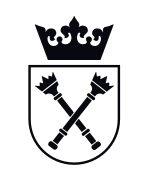 RokŚrednia miesięczna liczba zgłoszeńRoczna liczba zgłoszeńŚrednia miesięczna liczba godzinRoczna liczba godzin (suma)20186,1674165,041 980,502019896243,172 918,04PriorytetMaksymalny Czas NaprawyKrytyczny72 godz.Poważny7 dni roboczychZwykły15 dni roboczychPriorytetOferowany Czas naprawyKrytyczny W ciągu …… godzinPoważnyW ciągu ……. dni roboczychZwykłyW ciągu ……  dni roboczychLp.Pozycjailośćj.m.Cena jedn. netto% VATWartość nettoWartość brutto1.Maintenance23miesiąc2.Usługa usuwania usterek22 i 13/30miesiąc3.Usługi dodatkowe: edukacyjne70osobodzień4.Usługi dodatkowe: rozwojowe350osobodzień5.Rozdzielnik kosztów – raport „Lista płac”1szt.6.Odbiór i przekazanie wiedzy100(2 x 50)osobodzieńRazem:Razem:Razem:Razem:Razem:Razem:Nazwa ......................................................................Adres ......................................................................